ITINERÁRIO FORMAL DA REUNIÃO		 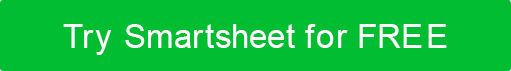 COMPANHIADEPARTAMENTOTÍTULO DE REUNIÃOMTG CRIADO PORTAKER MINUTODATAFACILITADORGUARDIÃO DO TEMPOHORATIPO DE REUNIÃOOBJETIVOLOCALIZAÇÃOPARTICIPANTES SOLICITADOSPARTICIPANTES SOLICITADOSPARTICIPANTES SOLICITADOSPARTICIPANTES SOLICITADOSPARTICIPANTES SOLICITADOSAGENDAAGENDAAGENDAAGENDAAGENDA ITEMDESCRIÇÃOA SER APRESENTADO PORDURAÇÃOChamada para OrdemObservações de Abertura[Nome do apresentador]0:05ParticipantesMembros votantesOs hóspedesMembros não presentes[Nome do apresentador]0:05Aprovação de Atas Anteriores[Nome do apresentador]0:15Relatórios oficiais[Nome do Relatório][Nome do apresentador]0:05Relatórios oficiais[Nome do Relatório][Nome do apresentador]0:05Relatórios oficiais[Nome do Relatório][Nome do apresentador]0:05Relatórios oficiais[Nome do Relatório][Nome do apresentador]0:05Relatórios oficiais[Nome do Relatório][Nome do apresentador]0:05Outros Relatórios[Nome do Relatório][Nome do apresentador]0:07Movimentos[Movimento do Estado Aqui][Nome do apresentador]0:05Movimentos[Movimento do Estado Aqui][Nome do apresentador]0:05Movimentos[Movimento do Estado Aqui][Nome do apresentador]0:05Anúncios[Nome do apresentador]0:10Adiamento[Nome do apresentador]0:05OUTRAS INFORMAÇÕESOUTRAS INFORMAÇÕESRECURSOSObservaçõesNOTAS ADICIONAIS ObservaçõesDISCLAIMERQuaisquer artigos, modelos ou informações fornecidas pelo Smartsheet no site são apenas para referência. Embora nos esforcemos para manter as informações atualizadas e corretas, não fazemos representações ou garantias de qualquer tipo, expressas ou implícitas, sobre a completude, precisão, confiabilidade, adequação ou disponibilidade em relação ao site ou às informações, artigos, modelos ou gráficos relacionados contidos no site. Qualquer dependência que você colocar em tais informações é, portanto, estritamente por sua conta e risco.